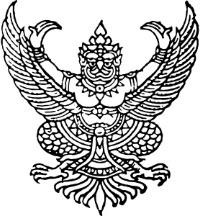 ที่ ศธ...................................						โรงเรียน......................................................................................................................................................						    ..……..  สิงหาคม  2565เรื่อง   การขอเปลี่ยนตัวผู้เข้าแข่งขันมหกรรมวิชาการห้องเรียนโครงการพิเศษการจัดการเรียนการสอน          ภาษาอังกฤษ ปีการศึกษา 2565เรียน   ประธานศูนย์การดำเนินการแข่งขัน ตามที่โรงเรียน…………………………………………….สังกัด…………………………………………………………………..ได้ลงทะเบียนนักเรียนและครูผู้ฝึกสอนในระบบการลงทะเบียนผ่านเวปไซต์ ในการแข่งขันมหกรรมวิชาการห้องเรียนโครงการพิเศษการจัดการเรียนการสอนภาษาอังกฤษ ปีการศึกษา 2565 มีความประสงค์ขอเปลี่ยนตัวผู้เข้าแข่งขันดังนี้จึงเรียนมาเพื่อโปรดทราบและพิจารณาดำเนินการต่อไป       ขอแสดงความนับถือ						     ลงชื่อ........................................................(                                	)						ผู้อำนวยการโรงเรียน................................................ที่ชื่อ – สกุลผู้เข้าแข่งขันคนเดิมชื่อ – สกุลผู้เข้าแข่งขันคนใหม่รายการแข่งขัน/ระดับชั้น1 (ภาษาไทย) (ภาษาไทย)1 (ภาษาอังกฤษ) (ภาษาอังกฤษ)2233